Publicado en Madrid el 18/06/2020 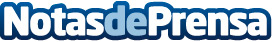 Aplicaciones como FaceApp fomentan la trivialización de los cambios de género, según el análisis de FacifemLas fotos editadas con este tipo de apps pueden generar falsas expectativas en los usuarios cis y transgénero que recurren a la cirugía facial. FaceApp modifica los rasgos identificados como masculinos o femeninos en la cara de cada persona, principalmente mandíbula, labios y cejasDatos de contacto:Abigail Rodríguez 665613834Nota de prensa publicada en: https://www.notasdeprensa.es/aplicaciones-como-faceapp-fomentan-la Categorias: Sociedad Dispositivos móviles http://www.notasdeprensa.es